CONVENIO COLECTIVO DEL COMERCIODEL MUEBLE DE ÁLAVA-AÑOS 2015-2017Artículo 1. Ámbito territorial.Artículo 2. Ámbito funcional.Artículo 3. Ámbito temporal.Artículo 4. Ámbito personal.Artículo 5. Salarios.Artículo 6. Retribución dominical y días festivos.Artículo 7. Antigüedad consolidada.Artículo 8. Gratificaciones reglamentarias.Artículo 9. Vacaciones.Artículo 10. Festivos.Artículo 11. Jornada Laboral.Artículo 12. Horas extraordinarias.Artículo 13. Licencias y Permisos.Artículo 14. Gratificación por permanencia.Artículo 15. Ceses.Artículo 16. Condiciones más beneficiosas.Artículo 17. Plus Extrasalarial.Artículo 18. Dietas y Gastos de Desplazamiento.Artículo 19. Baja por enfermedad o accidente.Artículo 20. Ropa de Trabajo.Artículo 21. Utillaje.Artículo 22. Absorción y Compensación.Artículo 23. Seguro de Accidentes.Artículo 24. Revisión Médica.Artículo 25. Garantías Sindicales.Artículo 26. Comisión Paritaria.Artículo 27. Contratos eventuales.Artículo 28. Empresas de Trabajo Temporal.Artículo 29. Contratos para la Formación.Artículo 30. Contrato en Prácticas.Artículo 31. Formación Profesional.Artículo 32. Seguridad y Salud Laboral.1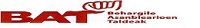 Artículo 1.Ámbito territorial.   El Presente Convenio Colectivo afectará a todos los centros de trabajo que,comprendidos en el ámbito funcional del mismo, se encuentren situados en laprovincia de Álava. Cuando el domicilio social de la empresa radique fuera de lamencionada provincia y el centro de trabajo dentro de la misma, se aplicará elpresente Convenio, siempre que el de la provincia de donde proceda sea decondiciones inferiores.Artículo 2.Ámbito funcional.  El presente convenio afectará a la totalidad de los centros de trabajo que sedediquen a las actividades comerciales de compra-venta de muebles.Artículo 3.Ámbito temporal.  El Convenio comenzara a regir el día 1 de enero de 2015 y tendrá vigenciahasta el 31 de diciembre del año 2017, considerándose denunciadoautomáticamente, una vez finalizado el mismo.   Finalizada su vigencia el 31 de diciembre de 2017, de conformidad con quese establece en el artículo 86.3 del Estatuto de los Trabajadores, el conveniopermanecerá ultractivo por 24 meses, hasta el 31 de diciembre de 2019, fechaen la que de no haberse alcanzado un acuerdo, decaerá en los términosprevistos en el Estatuto de los Trabajadores.    Las partes contratantes expresan que el inicio de las deliberaciones delpróximo Convenio, den comienzo en los primeros días de noviembre del año2017, comprometiéndose la parte social a entregar, con un mes de antelaciónal inicio de dichas deliberaciones, la composición de su comisión negociadora ypropuesta de Convenio.Artículo 4.Ámbito personal.   El presente Convenio afectará a todos los trabajadores fijos o eventuales,que presten sus servicios por cuenta de las empresas dedicadas a actividadescomerciales comprendidas en el ámbito de aplicación reseñado en los artículos1 y 2.2Artículo 5.Salarios.   Las empresas afectadas por el presente Convenio, aplicarán a su personaldurante la vigencia del presente Convenio, los salarios que se especifican en lastablas salariales anexas.   Dichas tablas salariales son las resultantes de aplicar un incremento del0,75% para el año 2016, y un 1% en el año 2017, partiendo de lascorrespondientes al año 2015.Artículo 6.Retribución dominical y días festivos.   Su importe se calculará y abonará sobre el salario del Convenio de lasdiversas categorías, incrementado con la «Antigüedad Consolidada».Artículo 7.Antigüedad consolidada.   Aquellos trabajadores que tuvieran generados a fecha 31 del 12 de 1996derechos y cuantías en concepto de Antigüedad, mantendrán la cantidadconsolidada en dicha fecha. Dicha cuantía quedará reflejada en la nómina decada trabajador como complemento personal como concepto de «AntigüedadConsolidada», no siendo absorbible ni compensable. Los importescorrespondientes a este concepto son los que figuran en el Anexo I de lasTablas Salariales adjuntas.Artículo 8.Gratificaciones reglamentarias.   Los trabajadores gozarán de las siguientes pagas extraordinarias, cuyoimporte será de una mensualidad del total de los emolumentos salariales que eltrabajador perciba, y serán abonadas antes de las siguientes fechas límites:PAGA DE MARZO: Antes del 31 de marzo.EXTRAORDINARIA DE VERANO: Antes del 19 de julio.EXTRAORDINARIA DE INVIERNO: Antes del 22 de diciembre.Artículo 9.Vacaciones.  El personal afectado por el presente Convenio disfrutará de 30 días naturalesde vacaciones, que se abonarán a razón de salario real del promedio de lopercibido por el trabajador durante los tres meses anteriores al disfrute de lasmismas.3   Las vacaciones se disfrutarán en verano y ello en la fecha que de comúnacuerdo fijen el trabajador y el empresario. De los 30 días de vacaciones, 21 sedisfrutarán ininterrumpidamente y el resto, de común acuerdo entre ambaspartes. No podrá en ningún caso, dar comienzo las vacaciones en domingo odía festivo.   Cuando el período de vacaciones fijado en el calendario de vacaciones de laempresa coincida en el tiempo con una incapacidad temporal derivada delembarazo, el parto o la lactancia natural o con el período de suspensión delcontrato de trabajo previsto en el artículo 48.4 y 48.bis del E.T., se tendráderecho a disfrutar las vacaciones en fecha distinta a la de la incapacidadtemporal o a la del disfrute del permiso que por aplicación de dicho precepto lecorrespondiera, al finalizar el período de suspensión, aunque haya terminado elaño natural a que correspondan.   En el supuesto de que el período de vacaciones coincida con una incapacidadtemporal por contingencias distintas a las señaladas en el párrafo anterior queimposibilite al trabajador/a disfrutarlas, total o parcialmente, durante el añonatural a que corresponden, el trabajador podrá hacerlo una vez finalice suincapacidad y siempre que no hayan transcurrido más de dieciocho meses apartir del final del año en que se hayan originado.Artículo 10.Festivos.Se estará al calendario oficial de fiestas aprobado por la Autoridad Laboral.  Con motivo de la Romería de Olárizu se concederá vacación al personaldurante la jornada de tarde de dicho día.   Igualmente se considerará como día no laborable a todos los efectos, lafestividad de San José 19 de marzo, Patrón del Gremio, y las tardescorrespondientes al programa oficial de las Fiestas de la Virgen Blanca.Artículo 11.Jornada laboral.   Durante toda la vigencia del Convenio, el personal comprendido en estoConvenio tendrá una jornada laboral de trabajo efectivo equivalente a 1.752horas anuales, a no ser que el Gobierno establezca una jornada inferior, encuyo caso, se estará a lo que determine, disfrutando un descanso semanal dedía y medio ininterrumpido, que se iniciará a las 13,30 horas del sábado yfinalizará a las 9 horas del lunes, salvo que previo acuerdo escrito entreempresa y trabajador, pacten la compensación del trabajo de la tarde delsábado con arreglo a las siguientes condiciones:4   Por cada hora de trabajo efectuada en las tardes de los sábados, eltrabajador dispondrá de una compensación en horas de 1,25, cuyo disfrute seráacumulativo a medias jornadas o jornadas completas, a elegir por parte deltrabajador.Podrán ser compensadas económicamente con el porcentaje del 125%.Artículo 12.Horas extraordinarias.  Se acuerda la no realización en la empresa de horas extraordinariasnormales, pudiendo únicamente realizarse aquellas que tengan caráctercoyuntural, que se abonarán como mínimo, con un 75% de recargo sobre lahora ordinaria.   Cuando las horas extraordinarias coyunturales se realicen en domingo ofestivo, el recargo será del 175%.  Si fuera necesario, se recurrirá a las medidas de contratación temporal oparcial recogidas por la Ley.Artículo 13.Licencias y permisos.   El trabajador tendrá derecho a permiso retribuido, sin perjuicio de loestablecido en el Estatuto de los Trabajadores y la Ordenanza Laboral, por lassiguientes causas:  a) Todo el personal que contraiga matrimonio, tendrá derecho a 17 días depermiso, a razón del salario convenio más «Antigüedad Consolidada» y«Antigüedad Compensada». No podrán ser absorbidos por días de vacaciones.   b) Por alumbramiento de esposa, 3 días, de los cuales 2 días al menos seránlaborables.   c) Por enfermedad grave o fallecimiento de: cónyuge, hijos, padres, abuelos,nietos, hermanos naturales o políticos, 3 días, que podrán ampliarse hasta 2más, en caso de desplazamiento al efecto o prolongación de la gravedad.   d) Por hospitalización de parientes hasta el 2º grado de consanguinidad oafinidad: 2 días.e) Por matrimonio de padres, hijos y hermanos naturales o políticos, 1 día.   f) Por el tiempo indispensable para acudir al médico de medicina general oespecialista, siempre y cuando se justifique.   g) Un día, por traslado del domicilio habitual. Si el traslado fuera a otraprovincia. se concederán 2 días.5   h) Se establece además el permiso no retribuido por el tiempo indispensablepara acompañar al médico a los hijos menores de edad, siempre y cuando seacredite que tanto el padre como la madre trabajan y tienen horarios de trabajocoincidentes.    i) Las licencias y permisos contemplados en este artículo, serán reconocidasa las parejas de hecho, siempre que las mismas acrediten suficientemente laconvivencia, mediante certificación o acreditación del registro oficial de parejaso uniones de hecho, con al menos un año de anterioridad al disfrute de lalicencia.   j) Los trabajadores/as tendrán derecho a acumular una hora diaria dereducción de jornada por lactancia en jornadas completas.Artículo 14.Gratificación por permanencia.   Las empresas afectadas por el convenio concederán una gratificación de 30días de jornal real a los trabajadores que, cumplida la edad de 60 años,acrediten cinco años de servicios continuados en la empresa y causen baja enla misma, excepto cuando dicha baja sea por despido del trabajador.Artículo 15.Ceses.   El trabajador que desee cesar voluntariamente en el servicio de la empresa,lo pondrá en conocimiento de la misma por escrito, con acuse de recibo, consiete días de antelación a la fecha en que se proponga causar baja.   El incumplimiento por parte del trabajador, de la obligación de preavisar conla indicada antelación, será causa de que la liquidación correspondiente se lehaga sobre los salarios pactados en el presente convenio.Artículo 16.Condiciones más beneficiosas.  Al ser considerados mínimos los salarios y demás condiciones económicasconcedidas en el presente convenio colectivo, se respetarán aquellas que seanmás beneficiosas y que vinieran disfrutando los trabajadores afectados por esteConvenio.Artículo 17.Plus extrasalarial.   Con independencia del salario pactado en este Convenio, el trabajador seráindemnizado de los gastos que ha de realizar como consecuencia de suactividad laboral por los siguientes conceptos:6--Gastos de transporte.Plus de distancia.   Para suplir los gastos originados por los conceptos reseñados se establece elplus o complemento extrasalarial que para cada nivel se fija en las tablasanexas. Dicho plus se devengará por hora trabajada y en la cuantía que paracada categoría profesional se señala en el anexo del presente convenio, ycomo compensación de los gastos de desplazamiento o viaje al centro detrabajo.Artículo 18.Dietas y gastos de desplazamiento.   El personal al que se confiera alguna comisión de servicio, tendrá derecho aque se le abonen los gastos que hubiera efectuado, previa presentación de losjustificantes correspondientes.   En compensación de aquellos gastos cuya justificación no resulte posible, elpersonal tendrá derecho además a una dieta de 5,56 Euros y 8,68 Euros,diarias, respectivamente, según que el desplazamiento sea por media jornada ocompleta.   Cuando los trabajadores tengan que usar para el desplazamiento su vehículoparticular, se les retribuirá con un importe de 0,44 Euros por kilómetrorecorrido.Artículo 19.Baja por enfermedad o accidente.  En caso de baja derivada de enfermedad o accidente, el trabajador percibirádurante el plazo de doce meses, el 100% de su salario real.   Las empresas consultarán con los trabajadores la elección de la Mutua deAccidentes de Trabajo y Enfermedades Profesionales que asuma la coberturade tales contingencias, si bien la elección final corresponderá en todo caso a lasempresas.Artículo 20.Ropa de trabajo.   A todos los trabajadores afectados por el presente convenio, se les dará dosbuzos, batas, chaquetillas o ropa adecuada al puesto desempeñado, al año. Laprimera prenda a los 15 días de su ingreso en la empresa y la segunda a losseis meses de la anterior, así sucesivamente.7Artículo 21.Utillaje.    Las empresas se comprometen a proporcionar a los trabajadores, todos losútiles y herramientas necesarias para el desarrollo de sus actividades.Artículo 22.Absorción y compensación.   Las condiciones económicas pactadas en el convenio, forman un todo ounidad indivisible, y a efectos de su aplicación práctica, serán consideradasglobalmente en su cómputo anual. Los conceptos económicos establecidosabsorberán y compensarán todos los existentes en el Sector, cualquiera que seasu denominación, naturaleza y origen de los mismos.Artículo 23.Seguro de accidentes.   A partir del 1 de enero de 2015, las empresas afectadas por el Convenio, secomprometen a mantener un seguro colectivo para todos los trabajadores delSector. El seguro cubrirá en caso de muerte derivada de accidente laboral(incluido el infarto de miocardio si se produce durante la jornada laboral) unaindemnización de 27.500 Euros, y en el supuesto de invalidez absoluta por lamisma causa, la indemnización será de 38.500 Euros.   La fotocopia de la póliza del seguro se expondrá en el tablón de anuncios, oen su defecto, se le facilitará copia a los representantes legales de lostrabajadores.Artículo 24.Reconocimientos médicos   La empresa garantizará a los trabajadores a su servicio la vigilancia de susalud mediante reconocimiento médico previo a la admisión y reconocimientosmédicos periódicos, al menos una vez al año y en horas de trabajo, en lostérminos recogidos en la Ley de Prevención de Riesgos Laborales y normasvigentes de desarrollo.Artículo 25.Garantías sindicales.   PRIMERO. Ningún trabajador podrá ser discriminado ni despedido, pormotivo de pertenecer a una Asociación Sindical o por participar en lasactividades legales de la misma.   SEGUNDO. El trabajador que ejerza o sea llamado a desempeñar un cargosindical en los órganos de Gobierno, provinciales o nacionales, de una CentralSindical, tendrá derecho a una excedencia por el tiempo que dure el cargo. Elreingreso será automático y el trabajador tendrá derecho a ocupar una plaza dela misma categoría que ostentaba antes de producirse la excedencia.8  TERCERO. Las empresas notificarán al Comité o a los Delegados de Personal,en su caso, las sanciones de despido que se produzcan y los motivos de lamisma.  CUARTO. Tanto el Comité como los Delegados de Personal serán informadose informarán a su vez, los expedientes de crisis, regulación de plantillas,expedientes de clasificación profesional, sistemas de incentivos y demáscompetencias recogidas en el artículo 64 del Estatuto de los Trabajadores.   QUINTO. Se garantiza una reserva de hasta 40 horas laborables al mes. a losmiembros del Comité y delegados de Personal para asistir a congresos,asambleas, consejos, juntas y otras reuniones a que fueran convocados por lasCentrales Sindicales y órganos de la Administración, en atención a su cargosindical.   El tiempo de ausencia se abonará como de presencia efectiva y a razón delsalario real.   Deberá justificarse ante el empresario, el motivo de la falta de presencia y eltiempo empleado, anunciándolo con la debida antelación.  SEXTO. En las empresas que cuenten con tres o más trabajadores, éstospodrán solicitar, por mayoría, la designación de un representante de personal,que dispondrá como máximo de dos horas mensuales, que serán retribuidas,para desempeñar funciones durante la jornada laboral.  Los representantes de personal utilizarán las dos horas sin detrimento y sinmenoscabo del proceso de producción y de la organización del trabajo,poniéndolo siempre previamente en conocimiento del empresario.   SÉPTIMO. En las empresas o centros de trabajo donde existanrepresentantes sindicales, se pondrá a disposición de los mismos un espaciovisible y de dimensiones suficientes para fijar comunicaciones e información decontenido sindical o de interés laboral específico en la empresa. La ubicación sehará de tal forma que no sea visible para el público.Artículo 26.Comisión paritaria.  Como órgano de interpretación del Convenio, se crea una comisión paritaria,cuya composición es la siguiente:   Presidente: El del Convenio, con funciones de moderador, con voz y sin voto,o en su defecto, la persona en quien él delegue.   Vocales: seis vocales, tres por la representación económica y otros tres porla parte social, que serán designados por las Centrales Sindicales firmantes deeste Convenio de acuerdo con su representatividad, miembros todos ellos de lamesa negociadora. Los acuerdos se adoptarán por mayoría simple de cada unade las dos representaciones.9   Los vocales podrán asistir a las reuniones acompañados de asesores. Losasesores tendrán voz pero no voto.   Cuantas dudas y divergencias puedan surgir entre las partes, respecto a lainterpretación o aplicación de las cláusulas del Convenio, serán sometidas aldictamen obligatorio de esta Comisión, cuyo domicilio se fija en la sede del CRLy del PRECO de Álava, C/ Landaberde, 35 behea / bajo – 01010 Vitoria-Gasteiz.Artículo 27.Contratos eventuales.   Podrán celebrarse contratos de duración determinada cuando lascircunstancias del mercado, acumulación de tareas o exceso de pedidos así loexigieran, aun tratándose de la actividad normal de la empresa.  En tal supuesto, el período máximo dentro del cual se podrán realizar seráde dieciocho meses, no pudiendo superar la duración del contrato las trescuartas partes del período de referencia establecido y en ningún caso podrá sersuperior a doce meses.   A la terminación del contrato, la empresa vendrá obligada a satisfacer altrabajador una indemnización igual a la retribución de 12 días por año deservicio, o proporcional al tiempo trabajado.Artículo 28.Empresas de trabajo temporal.   Los trabajadores puestos a disposición de empresas usuarias de los serviciosde las ETT percibirán el 100% de la retribución pactada en el Convenio deencuadramiento de la empresa usuaria donde se efectúa la prestación detrabajo.Artículo 29. Contratos formativos.-   Serán de aplicación para dichas modalidades la regulación general salvo lassiguientes especiales características:Contrato en prácticas:   La retribución del trabajador durante el primero o segundo año de vigencia delcontrato será, respectivamente, del 70 ó del 80 por 100 del salario fijado para untrabajador que desempeñe el mismo o equivalente puesto de trabajo y las citadascuantías no podrán ser en ningún caso inferiores al salario mínimo interprofesional10Contrato para la formación y aprendizaje:        El contrato para la formación y aprendizaje viene regulado por lassiguientes disposiciones:a) El contrato para la formación y aprendizaje tendrá como objeto la   adquisición de la formación teórica y práctica necesaria para el   adecuado desempeño de un oficio o puesto de trabajo cualificado.b) El contrato para la formación y aprendizaje se podrá celebrar con   trabajadores mayores de dieciséis años y menores de veinticinco   años que carezcan de cualificación profesional reconocida por   el sistema de formación profesional para el empleo o del   sistema educativo requerida para concertar un contrato en   prácticas.c)d)El tipo de trabajo que debe prestar el trabajador en formaciónestará directamente relacionado con las tareas propias del nivelocupacional, oficio o puesto de trabajo objeto de contrato.La duración del contrato no podrá ser inferior a año ni exceder detres años.        Cuando se celebre por un plazo inferior al máximo establecido en elpárrafo anterior, podrá prorrogarse antes de su terminación por acuerdo entrelas partes, una o dos veces, por períodos no inferiores a seis meses, sin queel tiempo acumulado, incluido el de las prórrogas, pueda exceder de tres años.Cuando su duración sea superior a un año, la parte que formule la denuncia delmismo está obligada a notificar a la otra su terminación con una antelaciónmínima de quince días.      Expirada la duración máxima del contrato para la formación yaprendizaje, el trabajador no podrá ser contratado bajo esta modalidad porla misma o distinta empresa, salvo que la formación inherente al nuevocontrato tenga por objeto la obtención de distinta cualificaciónprofesional. A estos efectos, la empresa podrá recabar del Servicio Público deEmpleo certificación en la que conste el tiempo que el trabajador ha estadocontratado para la formación y aprendizaje con anterioridad a la contrataciónque se pretende realizar.e) El salario a percibir por el trabajador durante el primer año será el    75% del salario del ayudante de ventas, o del 85% durante el    segundo y tercer año del contrato, cuando se refiera a personal    mercantil, cuando se trate de personal administrativo de servicios y    actividades la referencia para la aplicación de los porcentajes    anteriores serán tomadas de la categoría de auxiliar, durante el    primero, segundo o tercer año del contrato, según la tabla salarial    del presente convenio.11Artículo 30.Formación profesional.   Ambas partes reconocen la necesidad de la formación continua de lostrabajadores del sector de la madera. A la firma del presente Convenio seconstituirá una Comisión paritaria de formación continua integrada por trestrabajadores que serán designados por las Centrales Sindicales firmantes deeste Convenio, de acuerdo con su representatividad y tres representantes delas empresas, que tendrá por objeto promover y evaluar los planes deformación y resolver cuantas cuestiones le sean sometidas en el desarrollo delas disposiciones legales.   Las empresas propondrán a la Comisión paritaria sus necesidades deformación en las mismas y determinar los cursos que sean de interés para laformación de los trabajadores de este sector.  Dichos planes se ajustarán a lo establecido en los acuerdos de formacióncontinua a nivel tanto de la Comunidad Autónoma del País Vasco, como Estatal.Artículo 31.Seguridad y Salud Laboral.   Los empresarios y los trabajadores asumirán los derechos y lasresponsabilidades que en materia de medicina, seguridad y salud laboralvengan determinadas por las disposiciones de la Ley 31/1995 de Prevención deRiesgos Laborales, las normas del Real Decreto 39/1997, Reglamento de losServicios de Prevención y las mejoras desarrolladas por el presente Convenio.   Las funciones de evaluación inicial y prevención de riesgos, será asumida yse planificará por el empresario cuando se trate de empresas de menos de 6trabajadores, la actividad no se considere de riesgo elevado, el empresariodesarrolle de forma habitual su actividad profesional en el centro de trabajo yque el proceso productivo no esté incluido en el anexo I del Real Decreto39/1997.   Las empresas de más de seis trabajadores, deberán concertar la acciónpreventiva con un servicio de prevención ajeno, proporcionado por una Entidadespecializada. Los representantes de los trabajadores deberán ser consultadospor el empresario con carácter previo a esta decisión.   En los centros de trabajo de menos de 50 trabajadores, se elegirá unDelegado de Prevención. Éstos serán los representantes de los trabajadores confunciones específicas en materia de prevención de riesgos en el trabajo.   Hasta 30 trabajadores, el delegado de prevención será el delegado depersonal. De 31 a 49 trabajadores, el delegado de prevención será elegido pory entre los delegados de personal, o en su defecto por los propios trabajadores.12   Cuando la plantilla sea igual o superior a 50 trabajadores se constituirá unComité de Seguridad y Salud, que será el órgano destinado a la consultaregular y periódica de las actuaciones de la empresa en materia de prevenciónde riesgos. Este Comité estará constituido por los Delegados de prevención deuna parte y por el empresario o sus representantes en igual número al de losDelegados de Prevención de otra.   Los Delegados de prevención que compongan el Comité, accederán a estacompetencia mediante elección directa de los trabajadores, cuyo númerovendrá determinado en función de la plantilla del centro y de acuerdo con lasiguiente escala:De 50 a 100De 101 a 500De 501 a 1.000234   En las reuniones del Comité de Seguridad y Salud participarán, con voz perosin voto, los Delegados Sindicales y los Técnicos de prevención que fuerandesignados por la empresa.  En las mismas condiciones podrán participar trabajadores de la empresadotados de una especial cualificación respecto a las cuestiones que se debatanen este órgano y siempre que así lo solicite alguna de las representaciones delComité.   El Comité de Seguridad y Salud deberá establecer sus propias normas defuncionamiento, y este reglamento interno podrá regular la forma de proveer lapresidencia, secretaría y forma de adoptar acuerdos.   El Comité de Seguridad y Salud se reunirá trimestralmente con carácterordinario o con periodicidad inferior siempre que lo solicite alguna de lasrepresentaciones en el mismo.   El tiempo utilizado por los Delegados de prevención para el desempeño delas funciones previstas en el artículo 36 de la Ley de Prevención de RiesgosLaborales, será considerado como de ejercicio de funciones de representación aefectos de utilización del crédito de horas mensuales retribuidas.   Las empresas facilitarán a los Delegados de prevención los permisosretribuidos necesarios para la asistencia a cursos de formación en materia deseguridad y salud laboral que éstas concierten con Entidades especializadas enla materia, repitiéndose periódicamente si fuera necesario. Para ejercerfacultades de propuesta o tomar otros acuerdos específicos, los miembrosdesignados por el empresario disponen de un número de votos igual al de losrepresentantes del personal por tener este Comité de Seguridad y salud laboralcarácter paritario.13   Los Delegados de prevención tendrán las garantías y el sigilo profesional quese establecen en el artículo 37 de la vigente Ley 31/1995 de Prevención deRiesgos Laborales y demás disposiciones vigentes en la materia.   El Comité de Seguridad y Salud tendrá las facultades y responsabilidadesespecíficas siguientes, sin perjuicio de las que le están atribuidas en lasdisposiciones legales vigentes en cada momento:  a) Participar en la elaboración, puesta en marcha y evaluación de riesgos, asícomo aplicación de las Normas del Reglamento de los Servicios de Prevención.   b) Proponer al empresario el orden de prioridades que considere convenienteantes de la aprobación de las inversiones necesarias para llevar a cabo losprogramas previstos.  c) Conocer la información relativa a materiales, instalaciones maquinaria ydemás aspectos del proceso productivo.   d) Transmitir a los trabajadores la información precisa relativa a las medidasde salud o investigación de riesgo o accidente, a través de los medios queestimen más adecuados, siempre que no interfieran la marcha normal de laproducción.   e) Informar al empresario para la adopción de medidas especiales deprotección o vigilancia en aquellos puestos de trabajo cuya evidentepeligrosidad o demostrado riesgo para la salud de los trabajadores loaconsejen,   f) Colaborar activamente con los servicios médicos, los técnicos de Seguridaden la implantación y control de resultados, de las medidas preventivas quetiendan a evitar la causas de accidentes y enfermedades profesionales.   g) Solicitar la intervención y asesoramiento de Organismos especializados enSeguridad y Salud Laboral que presten servicios de prevención ajenos previoacuerdo con el empresario, para investigar el nivel de riesgo o la realconcentración de agentes contaminantes en los puestos de trabajo. En todocaso, ambas partes aceptan los resultados, de las mediciones efectuadas yaplicarán las prescripciones y medidas correctoras que propongan los informesen que se recoja la investigación efectuada, una de cuyas copias se entregaráal Comité de Seguridad y Salud Laboral.   h) Dispone de asesoramiento del Servicio Médico y Técnico de Seguridad entodas las materias que profesionalmente le son propias y específicas.14Artículo 32. Procedimiento de inaplicación temporal del convenio.-Cuando concurran causas económicas, técnicas, organizativas o de producción,por acuerdo entre la empresa y los representantes de los trabajadoreslegitimados para negociar un convenio colectivo conforme a lo previsto en elartículo 87.1, se podrá proceder, previo desarrollo de un período de consultasen los términos del artículo 41.4, a inaplicar en la empresa las condiciones detrabajo previstas en el convenio colectivo aplicable, sea este de sector o deempresa, que afecten a las siguientes materias:a) Jornada de trabajo.b) Horario y la distribución del tiempo de trabajo.c) Régimen de trabajo a turnos.d) Sistema de remuneración y cuantía salarial.e) Sistema de trabajo y rendimiento.f) Funciones, cuando excedan de los límites que para la movilidad funcionalprevé el artículo 39 de esta ley.g) Mejoras voluntarias de la acción protectora de la Seguridad Social.      Se entiende que concurren causas económicas cuando de los resultadosde la empresa se desprenda una situación económica negativa, en casos talescomo la existencia de pérdidas actuales o previstas, o la disminuciónpersistente de su nivel de ingresos ordinarios o ventas. En todo caso, seentenderá que la disminución es persistente si durante dos trimestresconsecutivos el nivel de ingresos ordinarios o ventas de cada trimestre esinferior al registrado en el mismo trimestre del año anterior.     Se entiende que concurren causas técnicas cuando se produzcan cambios,entre otros, en el ámbito de los medios o instrumentos de producción; causasorganizativas cuando se produzcan cambios, entre otros, en el ámbito de lossistemas y métodos de trabajo del personal o en el modo de organizar laproducción, y causas productivas cuando se produzcan cambios, entre otros, enla demanda de los productos o servicios que la empresa pretende colocar en elmercado.     La intervención como interlocutores ante la dirección de la empresa en elprocedimiento de consultas corresponderá a los sujetos indicados en el artículo41.4, en el orden y condiciones señalados en el mismo.     Cuando el período de consultas finalice con acuerdo se presumirá queconcurren las causas justificativas a que alude el párrafo segundo, y sólo podráser impugnado ante la jurisdicción social por la existencia de fraude, dolo,coacción o abuso de derecho en su conclusión. El acuerdo deberá determinarcon exactitud las nuevas condiciones de trabajo aplicables en la empresa y su15duración, que no podrá prolongarse más allá del momento en que resulteaplicable un nuevo convenio en dicha empresa. El acuerdo de inaplicación nopodrá dar lugar al incumplimiento de las obligaciones establecidas en conveniorelativas a la eliminación de las discriminaciones por razones de género o de lasque estuvieran previstas, en su caso, en el Plan de Igualdad aplicable en laempresa. Asimismo, el acuerdo deberá ser notificado a la comisión paritaria delconvenio colectivo.      En caso de desacuerdo durante el período de consultas cualquiera de laspartes podrá someter la discrepancia a la comisión del convenio, que dispondráde un plazo máximo de siete días para pronunciarse, a contar desde que ladiscrepancia le fuera planteada. Cuando no se hubiera solicitado la intervenciónde la comisión o ésta no hubiera alcanzado un acuerdo, las partes deberánrecurrir a los procedimientos que se hayan establecido en los acuerdosinterprofesionales de ámbito estatal o autonómico, previstos en el artículo 83de la presente ley, para solventar de manera efectiva las discrepancias surgidasen la negociación de los acuerdos a que se refiere este apartado, incluido elcompromiso previo de someter las discrepancias a un arbitraje vinculante, encuyo caso el laudo arbitral tendrá la misma eficacia que los acuerdos en períodode consultas y sólo será recurrible conforme al procedimiento y en base a losmotivos establecidos en el artículo 91.      Cuando el período de consultas finalice sin acuerdo y no fueran aplicableslos procedimientos a los que se refiere el párrafo anterior o estos no hubieransolucionado la discrepancia, cualquiera de las partes podrá someter la soluciónde la misma a la Comisión Consultiva Nacional de Convenios Colectivos cuandola inaplicación de las condiciones de trabajo afectase a centros de trabajo de laempresa situados en el territorio de más de una comunidad autónoma, o a losórganos correspondientes de las comunidades autónomas en los demás casos.La decisión de estos órganos, que podrá ser adoptada en su propio seno o porun árbitro designado al efecto por ellos mismos con las debidas garantías paraasegurar su imparcialidad, habrá de dictarse en plazo no superior a veinticincodías a contar desde la fecha del sometimiento del conflicto ante dichos órganos.Tal decisión tendrá la eficacia de los acuerdos alcanzados en período deconsultas y sólo será recurrible conforme al procedimiento y en base a losmotivos establecidos en el artículo 91.     El resultado de los procedimientos a que se refieren los párrafosanteriores que haya finalizado con la inaplicación de condiciones de trabajodeberá ser comunicado a la autoridad laboral a los solos efectos de depósito.   NORMAS SUPLETORIAS.-En lo no previsto en este convenio colectivo seestará a lo dispuesto en el ACUERDO PARA LA SUSTITUCIÓN DE LAORDENANZA DE COMERCIO publicado en el Boletín Oficial del Estado núm. 86de fecha 9 de abril de 1996, y en el ACUERDO MARCO DEL COMERCIO (AMAC)vigente en cada momento.16TABLAS SALARIALES COMERCIO DEL MUEBLE AÑOS 2015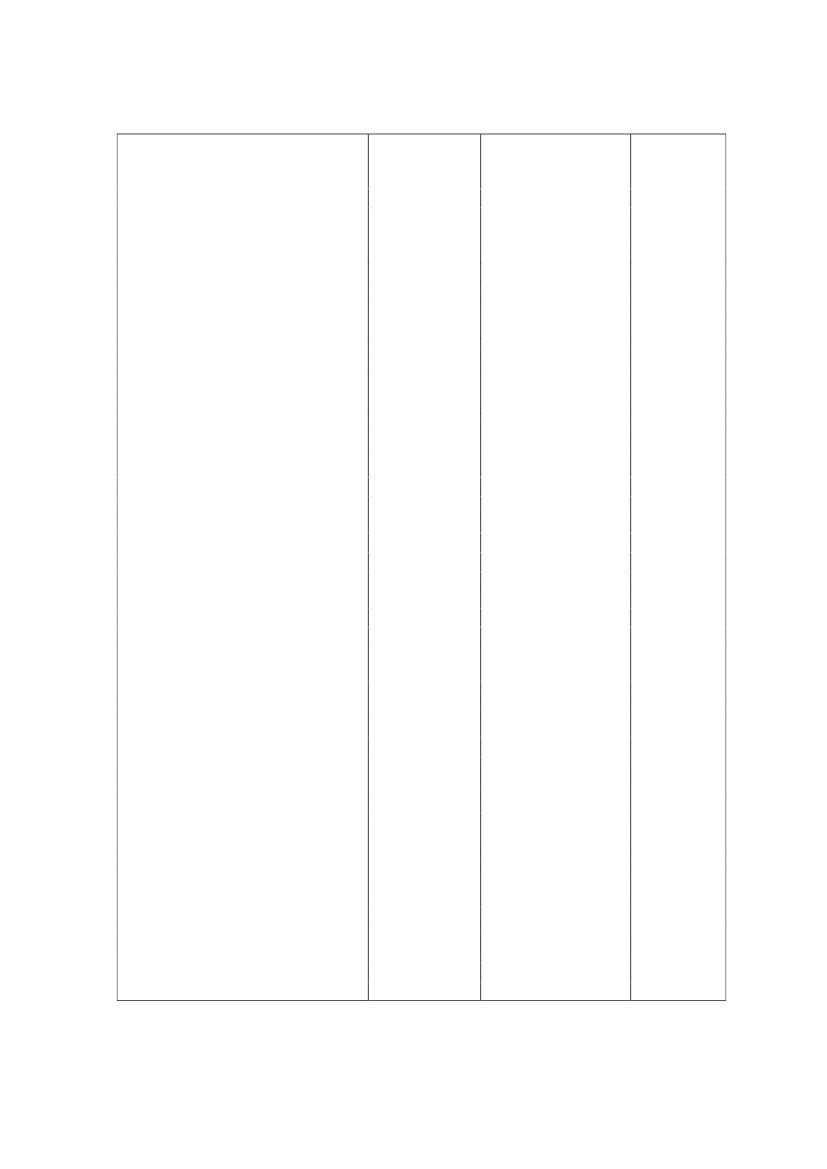   BASECONVENIOCATEGORÍAS PROFESIONALESPERSONAL MERCANTIL:DirectorJefe de Compras y Jefe de VentasEncargado GeneralEncargado de SecciónDependiente MayorDependiente de 25 añosDependiente de 20 a 25 añosAyudante de VentasContrato Formación primer añoContrato Formación segundo añoContrato Formación tercer añoViajantePERSONAL ADMINISTRATIVO:Jefe AdministrativoOficial 1ª.Oficial 2ª.AuxiliarContrato Formación primer añoContrato Formación segundo añoContrato Formación tercer añoPERSONAL DE SERV. YACTIVIDADES:ProyectistaDelineanteDibujanteConductor Montador de 1ª.Conductor MontadorConductor Montador de 3ª.Oficial de 1ª.Oficial de 2ª.EscaparatistaAyudanteEspecialistaPeónDelineante Auxiliar y CalcadorPERSONAL SUBALTERNO:Cobrador, Conserje y VigilanteOrdenanza y PorteroPersonal LimpiezaEUROS    PLUSEXTRASALARIALEUROSGARANTIA  MESEUROS1.958,681.664,961.468,971.410,261.273,171.214,421.077,33  979,47  734,58  832,54  930,491.185,,041.672,811.371,021.273,11  979,41  734,59  832,52  930,450,720,550,520,510,440,440,340,320,280,290,310,320,520,500,440,320,290,290,3162,5753,1946,9345,0540,6738,8034,4231,2923,4726,6029,7337,8653,4443,8040,6731,2923,4726,6029,721.567,001.273,16  979,471.410,261.371,121.331,891.273,161.214,421.273,161.077,331.077,33  979,47  979,471.077,331.047,89  881,440,520,440,320,510,510,440,440,440,440,340,340,320,320,340,340,3250,0640,6731,2945,0543,8042,5540,6738,8040,6734,4234,4231,2931,2934,4233,4828,16Artículo 18. Dietas y gastos de desplazamiento 2015-Media jornada: 5,56€-Jornada completa: 8,68 €-Gastos de desplazamiento: 0,44 €/km.17TABLAS SALARIALES COMERCIO DEL MUEBLE AÑOS 2016  BASECONVENIOCATEGORÍAS PROFESIONALESPERSONAL MERCANTIL:             Director Jefe de Compras y Jefe de Ventas        Encargado General       Encargado de Sección        Dependiente Mayor      Dependiente de 25 años   Dependiente de 20 a 25 años        Ayudante de Ventas  Contrato Formación primer año Contrato Formación segundo año Contrato Formación tercer año            ViajantePERSONAL ADMINISTRATIVO:       Jefe Administrativo            Oficial 1ª.            Oficial 2ª.             Auxiliar Contrato Formación primer añoContrato Formación segundo año Contrato Formación tercer año   PERSONAL DE SERV. Y        ACTIVIDADES:           Proyectista           Delineante            Dibujante   Conductor Montador de 1ª.      Conductor Montador   Conductor Montador de 3ª.          Oficial de 1ª.          Oficial de 2ª.         Escaparatista            Ayudante          Especialista              Peón Delineante Auxiliar y Calcador  PERSONAL SUBALTERNO: Cobrador, Conserje y Vigilante      Ordenanza y Portero       Personal LimpiezaEUROS    PLUSEXTRASALARIALEUROSGARANTIA  MESEUROS1.973,371.677,451.479,991.420,841.282,721.223,531.085,41  986,82  740,09  838,78  937,471.193,931.685,361.381,301.282,66  986,76  740,10  838,76  937,430,730,550,520,510,440,440,340,320,280,290,310,320,520,500,440,320,290,290,3114,6912,4911,0210,58 9,55 9,11 8,08 7,35 5,51 6,246,988,8912,5510,28 9,55 7,355,516,24 6,981.578,751.282,71  986,821.420,841.381,401.341,881.282,711.223,531.282,711.085,411.085,41  986,82  986,821.085,411.055,75  888,050,520,440,320,510,510,440,440,440,440,340,340,320,320,340,340,3211,759,557,3510,5810,28 9,999,559,119,55 8,088,087,357,358,087,866,61Artículo 18. Dietas y gastos de desplazamiento 2016:-Media jornada: 5,60 €-Jornada completa: 8,75 €-Gastos de desplazamiento: 0,44 €/km18TABLAS SALARIALES COMERCIO DEL MUEBLE AÑOS 2017  BASECONVENIOCATEGORÍAS PROFESIONALESPERSONAL MERCANTIL:DirectorJefe de Compras y Jefe de VentasEncargado GeneralEncargado de SecciónDependiente MayorDependiente de 25 añosDependiente de 20 a 25 añosAyudante de VentasContrato Formación primer añoContrato Formación segundo añoContrato Formación tercer añoViajantePERSONAL ADMINISTRATIVO:Jefe AdministrativoOficial 1ª.Oficial 2ª.AuxiliarContrato Formación primer añoContrato Formación segundo añoContrato Formación tercer añoPERSONAL DE SERV. YACTIVIDADES:ProyectistaDelineanteDibujanteConductor Montador de 1ª.Conductor MontadorConductor Montador de 3ª.Oficial de 1ª.Oficial de 2ª.EscaparatistaAyudanteEspecialistaPeónDelineante Auxiliar y CalcadorPERSONAL SUBALTERNO:Cobrador, Conserje y VigilanteOrdenanza y PorteroPersonal LimpiezaEUROS    PLUSEXTRASALARIALEUROSGARANTIA  MESEUROS1.993,101.694,221.494,791.435,051.295,551.235,761.096,26  996,68  747,49  847,17  946,841.205,871.702,211.395,121.295,48  996,62  747,50  847,15  946,800,730,560,530,520,450,450,350,330,280,300,320,330,530,510,450,330,300,300,3219,7316,77 14,814,2112,8312,2310,85 9,86 7,40 8,39 9,3711,9416,8513,8212,82 9,867,408,39 9,371.594,541.295,54  996,681.435,051.395,221.355,301.295,541.235,761.295,541.096,261.096,26  996,68  996,681.096,261.066,31  896,930,530,450,330,520,520,450,450,450,450,350,350,330,330,350,350,3315,7912,83 9,8614,2113,8213,4212,8312,2312,8310,8510,85 9,86 9,8610,8510,56 8,88Artículo 18. Dietas y gastos de desplazamiento 2017:-Media jornada: 5,66 €-Jornada completa: 8,83 €-Gastos de desplazamiento: 0,45 €/km19ANEXO I-IMPORTE DE LA ANTIGÜEDAD CONSOLIDADA "CONVENIO COMERCIO DE MUEBLES DE ALAVA AÑO 1997"1 CUATRIENIO 2 CUATRIENIOS 3 CUATRIENIOS 4 CUATRIENIOS 5 CUATRIENIOS 6 CUATRIENIOS 7 CUATRIENIOS 8 CUATRIENIOS 9 CUATRIENIOS777,87661,20583,38560,06505,63482,28427,84388,98470,62664,35544,50505,63388,98622,30505,63388,98560,06544,50528,94505,63482,28505,63427,84427,84388,98388,98427,84416,16350,051.555,731.322,411.166,771.120,121.011,26964,55855,69777,94941,251.328,701.089,011.011,25777,941.244,601.011,25777,941.120,121.089,011.057,881.011,25964,551.011,25855,69855,69777,94777,94855,69832,32700,092.333,601.983,621.750,161.680,181.516,891.446,821.283,531.166,921.411,861.993,051.633,521.516,881.166,921.866,901.516,881.166,921.680,181.633,521.586,821.516,881.446,821.516,881.283,531.283,531.166,921.166,921.283,531.248,481.050,143.111,462.644,822.333,552.240,242.022,521.929,101.711,381.555,891.882,482.657,392.178,032.022,501.555,892.489,212.022,501.555,892.240,242.178,032.115,752.022,501.929,102.022,501.711,381.711,381.555,891.555,891.711,381.664,631.400,183.889,343.306,022.916,932.800,302.528,152.411,372.139,221.944,872.353,113.321,752.722,532.528,131.944,873.111,512.528,131.944,872.800,302.722,532.644,692.528,132.411,372.528,132.139,222.139,221.944,871.944,872.139,222.080,791.750,234.667,203.967,233.500,323.360,363.033,782.893,652.567,072.333,842.823,733.986,093.267,043.033,752.333,843.733,813.033,752.333,843.360,363.267,043.173,633.033,752.893,653.033,752.567,072.567,072.333,842.333,842.567,072.496,952.100,275.445,074.628,444.083,713.920,423.539,413.375,932.994,922.722,813.294,354.650,453.811,543.539,382.722,814.356,113.539,382.722,813.920,423.811,543.702,573.539,383.375,933.539,382.994,922.994,922.722,812.722,812.994,922.913,112.450,326.222,935.289,644.667,094.480,494.045,043.858,203.422,763.111,793.764,975.314,794.356,054.045,003.111,794.978,414.045,003.111,794.480,494.356,054.231,504.045,003.858,204.045,003.422,763.422,763.111,793.111,793.422,763.329,262.800,367.000,805.950,855.250,485.040,544.550,674.340,473.850,603.500,764.235,595.979,144.900,564.550,633.500,765.600,714.550,633.500,765.040,544.900,564.760,444.550,634.340,474.550,633.850,603.850,603.500,763.500,763.850,603.745,423.150,41CATEGORíAS PROFESIONALESPERSONAL MERCANTIL:DirectorJefe de Compras y Jefe de VentasEncargado GeneralEncargado de SecciónDependiente MayorDependiente de 25 añosDependiente de 20 a 25 añosAyudante de VentasViajantePERSONAL ADMINISTRATIVO:Jefe AdministrativoOficial 1ª.Oficial 2ª.AuxiliarPERSONAL DE SERV. Y ACTIVIDADES:ProyectistaDelineanteDibujanteConductor Montador de 1ª.Conductor MontadorConductor Montador de 3ª.Oficial de 1ª.Oficial de 2ª.EscaparatistaAyudanteEspecialistaPeónDelineante Auxiliar y CalcadorPERSONAL SUBALTERNO:Cobrador, Conserje y VigilanteOrdenanza y PorteroPersonal Limpieza20